Звіт незалежних аудиторівщодо фінансової звітності  Відкритого  акціонерного  товариства                               «Науково-дослідний інститут прикладної  акустики»за рік, що закінчився 31.12.2013 рокуВласникам цінних паперів, керівництву та власникамВАТ «Науково-дослідний інститут прикладної  акустики»Національній  комісії  з цінних  паперів та  фондового  ринку.(повне найменування: Відкрите   акціонерне  товариство «Науково-дослідний інститут                    прикладної  акустики» код  за ЄДРПОУ: 14308517; дата державної реєстрації:                                                 06 лютого 1995 року; місцезнаходження: 79059, м. Львів, вул. Плугова,буд.6)Ми, незалежна аудиторська фірма "Прикарпатаудит" (надалі – "ми", або "аудитори"), на підставі свідоцтва про внесення до Реєстру аудиторських фірм та аудиторів №№1151, виданого за рішенням Аудиторської палати України від 26 січня 2001 року №98, та договору №12 від                                           19 грудня 2013 року, в період з 05 квітня 2014 року до 07 квітня 2014 року, виконали аудит  фінансової звітності Відкритого акціонерного  товариства «Науково-дослідний інститут прикладної  акустики» (надалі – "Товариство") за рік, що закінчився 31 грудня 2013 року, в складі Балансу (звіту про фінансовий  стан), Звіту про фінансові результати (звіт про  сукупний  дохід),звіту  про  рух  грошових  коштів,звіту  про  власний  капітал та  приміток  до  фінансової  звітності, що складені відповідно до Міжнародних Стандартів Фінансової Звітності ("МСФЗ").Відповідальність керівництва Товариства за фінансові звітиКерівництво Товариства несе відповідальність за підготовку та достовірне представлення  фінансової звітності відповідно до МСФЗ та вимог чинного законодавства України, за достовірність і повноту відображення фактичних фінансово-господарських операцій в регістрах бухгалтерського обліку, а також за достовірність наданих для перевірки первинних документів. Відповідальність керівництва охоплює: розробку, впровадження та використання внутрішнього контролю стосовно підготовки та достовірного представлення фінансових звітів на предмет відсутності суттєвих помилок, незалежно від їх причин (шахрайство чи помилка); вибір та застосування належної облікової політики та підготовку облікових оцінок, що є коректними за даних обставин.Відповідальність аудитораНашим обов’язком є висловити власну думку щодо цієї попередньої фінансової звітності на основі проведеного нами аудиту. Ми виконали аудит відповідно до Міжнародних стандартів аудиту. Ці стандарти зобов’язують нас дотримуватися етичних вимог та планувати і проводити аудит таким чином, щоб отримати обґрунтовану впевненість у тому, що фінансові звіти не містять суттєвих викривлень.Аудит стосується виконанням процедур, метою яких є отримання даних щодо сум у фінансових звітах. Які саме процедури обрати, залежить від рішення аудитора, включно із оцінюванням ризиків не виявлення суттєвих викривлень у фінансових звітах, незалежно від їх причин (шахрайство чи помилка). Під час оцінювання ризику аудитор розглядає внутрішній контроль, що має відношення до підготовки та представлення фінансових звітів, для розробки процедур аудиту, які є відповідними до ситуації, а не для того, щоб скласти думку про ефективність внутрішнього контролю Товариства. Аудит також включає оцінювання застосовуваних принципів бухгалтерського обліку та суттєвих облікових оцінок, здійснених керівництвом, а також оцінювання подання фінансових звітів в цілому.Ми вважаємо, що виконаний нами аудит дає обґрунтовану підставу для висловлення нашої думки та формування цього звіту у відповідності до Вимог до аудиторського висновку при розкритті інформації емітентами цінних паперів (крім емітентів облігації місцевої позики), що затверджені рішенням Державної комісії з цінних паперів та фондового ринку №1360 від 29.09.2011р. та зареєстровані в Міністерстві юстиції України 28.11.2011р. за № 1358/20096.Основа для модифікаціїОкремі випадки  невідповідності фінансової звітності Товариства вимогам МСФЗ розкрито в  п.3.1;3.2;3.3;6.2 доданої до цього аудиторського звіту інформації.Аудитор  не  приймав  участі  в спостереженні  за  інвентаризацією  наявних  активів  оскільки  аудит  був  призначений  після  дати  її  проведення. Товариство  не створювало  резерв  сумнівних  боргів.Умовно-позитивний висновокНа нашу думку, окрім можливого наслідку впливу на фінансові звіти факту, про який йдеться вище,  фінансова звітність відображає достовірно, в усіх суттєвих аспектах  фінансовий стан Товариства станом на 31 грудня 2013 року, результати його діяльності  та рух грошових коштів  за 2013 рік згідно з Міжнародними стандартами фінансової Звітності ("МСФЗ").Додатковий параграфВідповідно до Вимог до аудиторського висновку при розкритті інформації емітентами цінних паперів  (крім емітентів облігації місцевої позики), що затверджені рішенням Державної комісії з цінних паперів та фондового ринку №1360 від 29.09.2011р. та зареєстровані в Міністерстві юстиції України 28.11.2011р. за № 1358/20096.До цього висновку додається інформація про:1. Окремі відомості про Товариство;2. Стан бухгалтерського обліку Товариства;3. Класифікацію та оцінку активів;4. Класифікацію та оцінку зобов'язань;5. Класифікацію та оцінку власного капіталу;6. Реальність фінансових результатів діяльності відображених у фінансовій звітності;7. Відповідність  вартості  чистих  активів  вимогам  законодавства;8. Виконання  значних  правочинів (10  і  більше  відсотків  вартості  активів товариства  за  даними  останньої  річної  фінансової  звітності)  відповідно  до Закону  України “Про  акціонерні  товариства”;9. Відповідність стану корпоративного управління, в  тому  числі стану  внутрішнього  аудиту вимогам законодавства;10. Ідентифікація та оцінка аудитором ризиків суттєвого викривлення фінансової звітності внаслідок шахрайства;11. Інформація про фінансовий стан Товариства.Директор ТзОВ "Аудиторська фірма "Прикарпатаудит"Володимир Кондро(сертифікат серії "А" №000742 від 25.01.1996р.)Місто Львів. 07 квітня 2014 року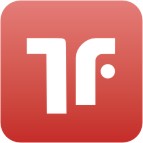                                                  1. Основні відомості про ТовариствоПовне найменування: : Відкрите   акціонерне  товариство «Науково-дослідний інститут прикладної  акустики»Дата державної реєстрації: 14 серпня 2012 року.Відкрите   акціонерне  товариство «Науково-дослідний інститут прикладної  акустики» зареєстроване Департаментом економічної політики та ресурсів Львівської міської Ради народних депутатів                     06 лютого 1995 року, реєстраційний № 1 415 120 0000 013802.Основними  видами  діяльності  підприємства за період  проведення  аудиту  було:Надання  в оренду  й експлуатацію  власного  чи  орендованого  нерухомого  майна.Форма власності – приватна.Управління та контроль за діяльністю товариства здійснюють:- загальні збори (товариства) – вищий орган управління- правління товариства в складі  3 осіб, голова правління  Гадьо І.О.- наглядова  Рада в складі 3 осіб, голова   Чабан О.А.- ревізійна комісія в складі 3 осіб. 2. Стан бухгалтерського обліку ТоваристваПри веденні бухгалтерського обліку та підготовці фінансових звітів товариство дотримується принципів автономності, безперервної діяльності, періодичності, історичної (фактичної) собівартості, нарахування та відповідності доходів і витрат, повного висвітлення, послідовності, обачності, превалювання змісту над формою, єдиного грошового вимірника.Підприємство веде бухгалтерський облік господарських операцій щодо майна і результатів своєї діяльності в натуральних одиницях і в узагальненому грошовому виразі  шляхом безперервного документального і взаємопов’язаного їх відображення.Статистична, фінансова та податкова звітність складається та подається до відповідних державних органів своєчасно.Наказом  по  товариству  від  25  листопада 2013 року  №1/Б  проведена  інвентаризація   основних  засобів, нематеріальних  активів, товарно-матеріальних цінностей, грошових  коштів і  документів та  розрахунків.3. Класифікація та оцінка активів3.1. Основні засоби, інші необоротні матеріальні активи та їх знос (амортизація)Облік основних засобів здійснюється Товариством відповідно до вимог Міжнародного стандарту бухгалтерського обліку 16 "Основні засоби".Згідно з принципами облікової політики, що використовується Товариством, вартісну межу для об'єктів, термін корисного використання яких перевищує 1 рік, які відносяться до складу основних засобів, встановлено в сумі, що перевищує 2500грн. Одиницею обліку визначається окремий об’єкт основних засобів. Дані щодо вартості основних засобів Підприємства.тис.грн.Станом на 31 грудня 2013 року  вартість    основних засобів  відображена  в балансі товариства за їх історичною собівартістю  зменшеною на суму  амортизації.Сума накопиченої амортизації основних засобів  станом на 31.12.2013 року становить 279.6тис.грн., залишкова вартість  494.3тис.грн. Накопичена амортизація складає  36,1% первісної вартості основних засобів.Відповідно до обраної Товариством облікової політики, нарахування амортизації основних засобів та проводилося із застосуванням прямолінійного методу.3.2.ЗапасиПорядок визнання та первісна оцінка запасів у товаристві відповідає вимогам Міжнародного стандарту бухгалтерського обліку 2 "Запаси".На дату балансу запаси відображаються у звітності за собівартістю придбання.Станом на 31 грудня 2013 року на балансі підприємства рахуються запаси на суму 194.0тис.грн.                 в  тому  числі- рядок  1101 балансу: б.рах 201”сировина” 33.0тис.грн в тому  числі  будівельні  матеріали.- рядок  1103 балансу: б.рах 26 “Готова  продукція” - 161.0тис.грн. На  залишку  рахується  вертолітна  станція - ВГС-3(“Галас”), яка  передана  на  зберігання  Київському  державному  НІІ гідроприборів (м. Київ) (акт прийомки – передачі   від 17.08.2006 року). Підтвердження  наявності   станції  на  зберіганні   зберігачем  станом  на 31грудня 2013 року - не має.3.3. Дебіторська заборгованістьВизнання і оцінка дебіторської заборгованості відповідає вимогам Міжнародного стандарту бухгалтерського обліку 39 "Фінансові інструменти: визнання та оцінка".Станом на 31 грудня 2013 року по рядку 1125 балансу  дебіторська  заборгованість  склала  22.0тис.грн в  тому  числі:- по бал.рах.36 ”Розрахунки з  покупцями та замовниками” в сумі 20.0тис.грн - заборгованість за  оренду  приміщень.- по рядку  1130 балансу (б.рахунок  №371 “Розрахунки  за  виданими авансами” рахується заборгованість  в  сумі 161.0тис.грн. По даних  аналітичного  обліку товариства  назва  контрагента(ів) та  дата  виникнення  заборгованості  відсутня. Звірка  з  контрагентами  по даному  балансовому рахунку, не  проводилась.3.4. Грошові кошти в національній валютіЗалишок грошових коштів  на поточному рахунку товариства в національній  валюті  по Балансу підприємства складає 1.0тис. грн., що відповідає даним аналітичного і синтетичного обліку.4. Класифікація та оцінка зобов'язань4.1. Поточні зобов'язанняВизнання і оцінка зобов’язань відповідає вимогам Міжнародних стандартів фінансової звітності.Поточні зобов'язання обліковуються за сумою погашення.По рядку 1690 Балансу заборгованість склала – 468.0тис.грн в тому  числі: - по балансовому рахунку 685 "Кредиторська заборгованість за товари, роботи, послуги"                         465.0тис.грн - заборгованість  за  надану  позику  товариству  фізичною  особою  в 2013 році.В сумі зобов'язань рахується заборгованість за розрахунками з бюджетом  – 17.0тис.грн.; Розрахунки  по  соціальному  страхуванню – 11.0тис.грн;Розрахунки  по  оплаті  праці - 37.0тис.грн.Забезпечення  майбутніх  витрат  на виплату  відпускних  згідно МСФЗ 19 “Виплата працівникам” не проводилось.Загальна  сума  зобов’язань  склала – 533.0тис.грн.грн.Кредиторська заборгованість реальна, підтверджена даними аналітичного обліку.5. Класифікація та оцінка власного капіталу5.1. Правильність та адекватність визначення власного капіталу, його структури та призначенняСтаном на 31.12.2013 року величина власного капіталу, відображеного в Балансі товариства  становить – 341.0тис.грн. Власний капітал складається зі статутного капіталу в сумі 288.0тис.грн, непокритого збитку - 566.0тис.грн,резервного  капіталу - 6.0тис.грн.,додаткового капіталу – в сумі 613.0тис.грн.5.2. Величина статутного капіталу згідно з установчими документами, склад та структура внесків учасниківТовариство засноване  згідно  з  наказом  Міністерства  машинобудування,військово-промислового  комплексу  та  конвертації  України   від  30.06.94 №1008 шляхом  перетворення державного  підприємства “Державний  науково-дослідний  інститут  прикладної  акустики”  у  відкрите  акціонерне  товариство відповідно  до Указу Президента  України від  15 червня 1993 року №210/9 “Про  корпоратизацію  підприємств”.Розмір статутного капіталу відкритого акціонерного товариства, зафіксований в установчих документах, становить 287969 грн. 25 коп. Статутний фонд товариства поділений на  1151877 простих іменних акцій, номінальною вартістю 0,25 грн. кожна.Акціонерами товариства є  99 фізичні особи, які  володіють  1151877 акцій.6. Реальність фінансових результатів діяльності відображених у фінансовій звітності6.1. Визнання та облік доходівВизнання та облік доходів товариства проводиться відповідно Міжнародного стандарту бухгалтерського обліку 18 "Дохід".Чистий дохід товариства за 2013 рік склав – 872.0тис.грн. і  зменшився проти даних  2012 року на 35.0тис.грн. Основними доходами товариства були доходи від реалізації товарів і здачі в оренду приміщень. 6.2. Витрати виробництва та обігуВизнання та оцінка витрат відповідає вимогам Міжнародних стандартів фінансової звітності.Витрати в бухгалтерському обліку товариства відображаються одночасно зі зменшенням активів або збільшенням зобов'язань.Для обліку витрат товариство використовує рахунки класу 9 "Витрати діяльності".Склад адміністративних витрат, інших операційних витрат та фінансових витрат відповідає вимогам П(С)БО 16.Витрати обігу за 2013 рік склали – 1011.0тис.грн. , в тому  числі:адміністративні  витрати-1008тис.грн, інші  операційні  витрати - 1.0тис.грн, інші  витрати - 2.0тис.грн.Згідно  даних  бухгалтерського  обліку  собівартість  оренди  на балансових  рахунках  не відображалася. 6.3. Результати фінансової діяльності товаристваЗа наслідками діяльності у 2013 році товариством  допущено збиток в сумі – 139.0тис.грн. Станом на 31 грудня 2013 року нерозподілений прибуток товариства склав – 53.0тис.грнВідображений у фінансовій звітності результат діяльності товариства відповідає даним синтетичного обліку.7. Відповідність  вартості  чистих  активів  вимогам  законодавстваВартість чистих активів  товариства  відповідає вимогам статті 155 п.3 Цивільного Кодексу України.8. Виконання  значних  правочинів (10  і  більше  відсотків  вартості  активів товариства  за  даними  останньої  річної  фінансової  звітності)  відповідно  до Закону  України “Про  акціонерні  товариства”Виконання  значних  правочині,які  б  перевищували 10 і більше  відсотків вартості  активів товариством  за  даними  останньої  річної  звітності  фінансової  звітності  не  здійснювалося.9. Відповідність стану корпоративного управління, в  тому  числі стану  внутрішнього  аудиту вимогам законодавстваМетою виконання аудиторських процедур щодо стану корпоративного управління, у тому числі внутрішнього аудиту відповідно до Закону України «Про акціонерні товариства» було отримання доказів, які дозволяють сформувати судження щодо відповідності системи корпоративного управління у товаристві вимогам Закону України «Про акціонерні товариства» та вимогам Статуту.Станом на 31.12.2013 року акціями Товариства володіли  акціонери - фізичні особи.Формування складу органів корпоративного управління Товариства  здійснюється відповідно до статті 8 Статуту, затвердженого загальними зборами акціонерів  29 квітня 2003року.Кількісний склад сформованих органів корпоративного управління відповідає вимогам Статуту та вимогам, встановленим рішенням загальних зборів акціонерів.Функціонування органів корпоративного управління регламентується Положеннями, які затверджені рішенням загальних зборів акціонерів:  Регламент Загальних зборів акціонерів, Положення про Правління, Положення про  Наглядову раду, Положення про Ревізійну комісію.Щорічні загальні збори акціонерів проводились в термін, визначений Законом України «Про акціонерні товариства» - до 30 квітня. Термін проведення загальних зборів акціонерів за результатами фінансово-господарської діяльності за 2013 рік на 23 квітня 2014 року.У Статуті Товариства не передбачено обрання корпоративного секретаря, тому у 2013 році Товариство не обирало корпоративного секретаря.В Статуті Товариства не передбачено щодо запровадження в Товаристві посади   внутрішнього аудитора. Контроль за фінансово-господарською діяльністю акціонерного товариства протягом звітного року здійснювався Наглядовою радою.За результатами виконаних процедур перевірки стану корпоративного управління можна зробити висновок, що система корпоративного управляння створена, але вимагає подальшого удосконалення. Існує необхідність приведення вимог діючого Статуту у відповідність до Закону України «Про акціонерні товариства»Система внутрішнього контролю в Товаристві за винятком згаданих обставин створена та діє. 10. Ідентифікація та оцінка аудитором ризиків суттєвого викривлення фінансової звітності внаслідок шахрайстваПід шахрайством для цілей МСА 240 "Відповідальність аудитора по розгляду шахрайства і помилок в ході аудиту фінансової звітності" і MCA 240А "Шахрайство і помилки" розуміються умисні дії, здійснені однією особою або групою осіб керівного складу, співробітниками економічного суб'єкта, а також третіми особами, спричинили за собою спотворене представлення результативних показників в бухгалтерській (фінансовою) звітності.Аудит включав виконання  процедур, які направлені на отримання аудиторських доказів стосовно сум та інформації, яка розкрита у фінансових звітах. В процесі планування і проведення аудиторських процедур, а також при оцінці їх результатів нами враховано ризик істотних спотворень бухгалтерської (фінансовою) звітності, який може виникнути як в результаті шахрайства, так і в результаті помилок. Отже, вибір процедур базується на судженнях аудитора, включаючи оцінку ризику, суттєвого викривлення фінансової звітності внаслідок шахрайства або помилки. Під час оцінки цих ризиків ми розглядали заходи внутрішнього контролю Товариства щодо підготовки та достовірного представлення фінансових звітів для розробки аудиторських процедур, що відповідають обставинам.Нами було здійснено запити керівництву Товариства стосовно того, що фінансові звіти                  ВАТ «Науково-дослідний інститут прикладної  акустики» можуть містити суттєві викривлення внаслідок шахрайства. Зокрема, нами досліджувалися процеси, які використовуються управлінським персоналом для ідентифікації та реагування на ризики суттєвих викривлень внаслідок шахрайства, включаючи конкретні ідентифіковані ризики шахрайства, або рахунки та залишки на рахунках, класах операцій чи розкриттях, для яких може існувати ризик шахрайства. Окрім цього, нами вивчалася прийнятий Товариством порядок інформування управлінським персоналом найвищого керівництва Товариства щодо процесів ідентифікації та реагування на ризики шахрайства, а також щодо порядку інформування управлінським персоналом працівників підприємства про свої погляди на практику ведення бізнесу та етичну поведінку.Нас було проінформовано, що протягом аудитованого періоду, після дати фінансової звітності, а також протягом двох років до аудитованого періоду випадків судового обвинувачення в шахрайстві та або внутрішніх розслідувань випадків шахрайства не було. Керівництво оцінює ризик того, що фінансова звітність може бути суттєво викривлена через шахрайство як мінімальний.Також нами встановлено, що Керівництвом компанії проводиться робота по вдосконаленню системи внутрішнього контролю через запровадження принципів формалізації (документування) всіх виробничих та управлінських процесів, включаючи інформаційні потоки, чіткого розподілу обов’язків та посадових інструкцій персоналу, запровадження технічних (електронних) засобів контролю, проведення інвентаризацій та звірок розрахунків.При ідентифікації ризику шахрайства нами було здійснено пошук незвичайних операцій, проаналізовано можливий незвичайний тиск, що робиться як внутрішнім, так і зовнішнім середовищем, враховано складність в отриманні достатніх і доречних аудиторських доказів тощо.Таким чином, в результаті проведених аудиторських процедур, вважаємо, що ризик суттєвого викривлення фінансової звітності внаслідок шахрайства є мінімальним.11. Інформація про фінансовий стан ТоваристваПоказники фінансового стану Відкритого   акціонерного  товариства «Науково-дослідний інститут прикладної  акустики», розраховані на підставі показників  фінансової звітності за рік, що закінчився 31.12.2013 року, свідчать про  погіршення фінансового стану товариства.До цієї інформації додається Довідка про фінансовий  стан станом на 31.12.2013 року.Директор ТзОВ "Аудиторська фірма "Прикарпатаудит"Володимир Кондро(сертифікат серії “А” №000742 від 25.01.1996р.)                                                                                                                                                  Додатокдо аудиторського висновку                                                                                                                 від  07 квітня 2014 рокуДОВІДКАпро фінансовий  стан Відкритого  акціонерного  товариства «Науково-дослідний інститут прикладної  акустики»,(за балансом, складеним товариством станом на 31.12.2013 року)Фінансовий стан  публічного  акціонерного товариства1. Коефіцієнт абсолютної ліквідності (КЛ 3), що характеризує те, наскільки ймовірне негайне погашення поточних зобов‘язань за рахунок грошових коштів і їх еквівалентів та поточних фінансових інвестицій:	       рядок 1160 + рядок 1165     КЛ 1 = _ _ _ _ _ _ _ _ _ _ _ _ _ _ _ _ _ _     = 0.01		підсумок розділу IV пасиву                       Теоретичне оптимальне значення КЛ 3 – є в межах 0,2 – 0,25.2. Коефіцієнт загальної ліквідності (покриття) (КЛ 1), що характеризує те, наскільки ймовірне погашення поточних зобов‘язань за рахунок оборотних активів:	підсумок розділу ІІ активу +		рядок 1170КЛ 2 = _  _ _ _ _ _ _ _ _ _ _ _ _ _ _ _ _ .          = 1.11		підсумок розділу IV пасиву +			рядок Теоретичне оптимальне значення КЛ 2 є в межах 1,0 – 2,0.3. Коефіцієнт фінансової стійкості (або платоспроможності, або автономії) (КФС), що визначає співвідношення власних коштів (власного капіталу) до вартості майна:		підсумок розділу І пасиву	КФС = _ _ _ _ _ _ _ _ _ _ _ _ _ _ _ _    =  0.39                    Розділ І активу + розділ ІІАктиву 	Теоретичне оптимальне значення КФС – є в межах 0,25 – 0,5.4. Коефіцієнт структури капіталу (фінансування) (КСК), що характеризує розмір залучених коштів на 1 грн. власних коштів (власного капіталу):		підсумок розділу ІІІ пасиву +		підсумок розділу IV пасиву	КСК= _ _ _ _ _ _ _ _ _ _ _ _ _ _ _ _ _ _  =  1.57		Підсумок розділу І пасиву	Теоретичне оптимальне значення КСК – є в межах 0,5 – 1,0.Головний аудитор				                                                 Н. Велика./Сертифікат  аудитора № 006857 від 22.12.2011р./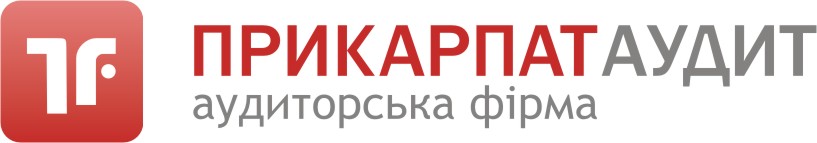 ТзОВ "Аудиторська фірма "Прикарпатаудит"Свідоцтво про внесення до Реєстру аудиторських фірм та аудиторів №1151видано за рішенням Аудиторської палати України від 26.01.2001 року №98Львів 79007, вулиця Городоцька, 8, поверх 2, тел./факс: + 38 032 245 2094office@pkt-audit.com.ua, www.pkt-audit.com.ua РахунокРахунокСальдо по Дт на 01.01.2013р. (тис.грн.)   (первісна вартість)Сальдо по Дт на 31.12.2013р. (тис.грн.)   (первісна вартість)КодНазваСальдо по Дт на 01.01.2013р. (тис.грн.)   (первісна вартість)Сальдо по Дт на 31.12.2013р. (тис.грн.)   (первісна вартість)103Основні засобиВ тому  числі:незавершене будівництво                 577.6                   -                743.0104Машини та обладнання13.113.1105Транспортні засоби--106Інструменти, прилади та інвентар17.8                   17.8109Інші основні засоби--11Інші необоротні матеріальні активи--112Малоцінні необоротні матеріальні активи12.510.7100 Інвестиційна  нерухомістьЗгідно МСБО №40 не визначенаЗгідно МСБО №40 не визначена        